Numeracy Homework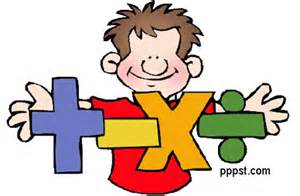 Over the next three weeks, complete as many tasks as you can from the grid. Highlight each task once you have completed it. Tasks can be done in your homework jotter or paper.Homework due in Thursday 13th February 2020Create a survey/questionnaire and present your findings on two different types of graphs/charts. Select a times table. With a family member, alternatively say each station of the table. Repeat for other tables.Calculate the volume of a room in your house. Calculate the area and perimeter of your garden. Write the definition of these mathematical terms:FactorsMultiplesPrime numbersSquare numbersFrom this set of numbers, find the mode, median, range and mean. 12  27  23  11  13  11  33  37Draw the nets of the following 3d shapes and list their properties:CuboidTriangular prismTetrahedronCylinderSquare-based pyramidDraw and name as many quadrilaterals as you can. How many lines of symmetry do they have? Record the temperature each morning and evening for a week. Work out the change in temperatures from morning to night then work out the average temperature change.Use your budgeting skills to plan a primary 7 VE Day party. Consider cost, resources, time, number of guests, etc. Create ten mixed mental maths questions for a family member to complete. Try to see if you can catch them out.Play Sumdog or countdown onlinehttps://nrich.maths.org/6499 Create a scaled drawing of your bedroom. Label the measurements and the scale.Create five mathematical riddles for your class to solve.Choose a numeracy concept and create a poster/PowerPoint explaining to others how to carry out this particular mathematical process.Create your own parabolic design and colour in. 